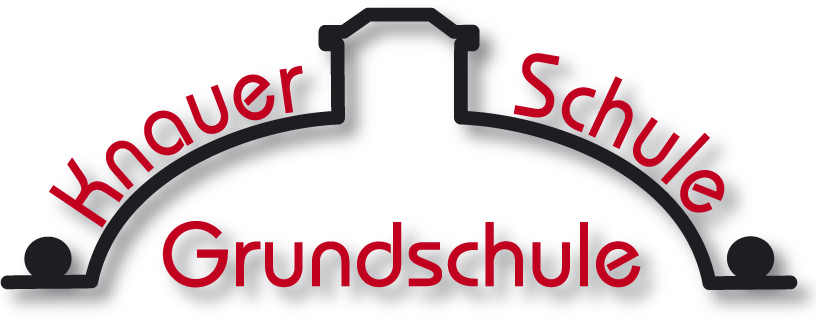 Grundschule Nürnberg Knauerschule, Knauerstraße 20, 90443 NürnbergElternbrief vom 23.04.2020 zur Schulschließung wegen CoronaLiebe Eltern, sehr geehrte Damen und Herren Erziehungsberechtigte,leider bleibt die Knauerschule weiterhin geschlossen. Wir hoffen sehr, dass bald wieder ein Unterrichten im Schulhaus erlaubt wird. Aber natürlich geht die Gesundheit vor und wir vertrauen auf die Entscheidungen unserer Politiker. Sobald sich Änderungen ergeben, erfahren Sie dies über die Startseite unserer Homepage und über die Medien.In der Schule gibt es zu den regulären Unterrichtszeiten eine Notbetreuungsgruppe. Aktuell darf diese Notbetreuung von Eltern in Anspruch genommen werden, die in „systemrelevanten“ Berufen arbeiten. Nähere Informationen finden Sie auf unserer Homepage. Dort erfahren Sie auch, wenn sich die Vorgaben ändern.Nach der kurzfristigen Schulschließung und der Entscheidung, dass es nach den Osterferien noch keinen Unterricht geben wird, arbeiten wir daran, die Informations- und Materialwege zu verbessern und mehr Struktur in das Lernen zuhause zu bringen. Informationen, die die ganze Schule betreffen, erhalten Sie weiterhin über unsere Homepage und per E-Mail durch die Lehrkräfte. Ebenso per E-Mail oder telefonisch erhalten Sie die Informationen, die nur Ihr Kind betreffen. Material erhalten die Kinder der 1.-3. Klassen persönlich durch Ihre Lehrkräfte. Bei diesem Treffen geben die Kinder den Lehrkräften auch bearbeitetes Material zurück. Jedes Kind bekommt für diese Übergabe einen eigenen Termin einmal pro Woche von seiner Lehrkraft. Bei Bedarf kann das Kind auch von einem Elternteil oder einem älteren Geschwisterkind begleitet werden.Die 4. Klassen sind schon mit Material versorgt und werfen Ihre Arbeiten in den Schulbriefkasten. Nähere Informationen erhalten Sie von Ihren Lehrkräften.Weiterhin werden die Lehrkräfte regelmäßig mit den Kindern Kontakt aufnehmen. Zudem werden Ihnen die Lehrkräfte Zeiten für Telefonkontakte nennen, zu denen Sie auf Wunsch durch die Lehrkräfte kontaktiert werden. Wichtig für die Kinder sind auch die Arbeitsstrukturen zuhause. Dazu gehören feste Arbeitszeiten am Vormittag, ein ruhiger Arbeitsplatz ohne Ablenkung und ein „Abhaken“ der erledigten Aufgaben durch die Kinder.Eine besondere Herausforderung in dieser neuen und speziellen Situation ist der Arbeitsumfang. Für einige Kinder ist es zu viel Arbeit, für andere zu wenig. Trotz aller Anstrengungen ist auch klar, dass sich die Unterschiede im Lernstand in dieser Zeit vergrößern werden. Wir werden daher versuchen, die verpflichtenden Aufgaben eher knapp zu halten, uns auf ausgewählte Lernziele zu beschränken und für die leistungsstärkeren Kinder eine gewisse Anzahl freiwilliger Zusatzaufgaben auszu-wählen. Darüber hinaus können Sie den Kindern nach Bedarf und eignen Möglichkeiten Lesestoff, Kopfrechenaufgaben oder Lernapps anbieten. Auf jeden Fall werden wir nach einer Schulöffnung mit besonderen Maßnahmen auf die verstärkten Unterschiede reagieren müssen.Noch eine wichtige Bitte: Bitte geben Sie keine Links und kein Material weiter, das Sie von den Lehrkräften bekommen. Diese sind urheberrechtlich geschützt und nur zur Weitergabe durch die Lehrkräfte an die Kinder in der eigenen Klasse freigegeben.Bitte erklären Sie Ihren Kindern, dass die Hygieneregeln (Abstand halten, Hände waschen, Niesen und Husten in Taschentuch oder Armbeuge) enorm wichtig sind. Wir bitten darum, dass die Kinder nach Möglichkeit einen Mund-/Nasenschutz tragen, wenn Sie zur Abholung der Materialien in die Schule kommen oder zur Notbetreuung. Uns ist bewusst, dass dieser Punkt kontrovers diskutiert wird und halten uns an die Empfehlungen der Stadt Nürnberg.Liebe Eltern, wir hoffen, dass bald wieder etwas mehr Normalität einkehrt, wir die Kinder in gewohnter Weise unterrichten können und die Schule wieder mit Leben gefüllt wird. Diese Situation ist für uns sehr fordernd und belastend und wir wissen, dass es ebenso für die meisten Eltern eine sehr schwierige Zeit ist. Lassen Sie uns diese gemeinsam gut überstehen und danach mit vereinten Kräften eine gute Situation für die Kinder schaffen. Mit freundlichen Grüßenfür das Team der Grundschulegez. Markus Schmeiser, Rektor			Petra Schmidberger, Konrektorin